WHY CHOOSE ART?PUPILS IN THE PAST HAVE ACHIEVED UP TO GRADE 5 AT GCSEART ENCOURAGES INDEPENDENT THINKING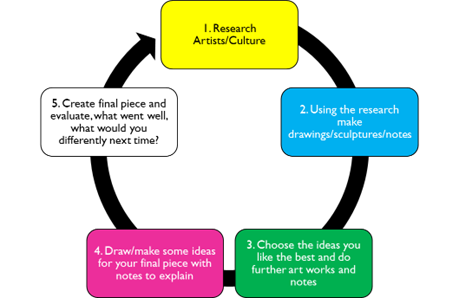 LOTS OF USEFUL SKILLS SUCH AS SEWINGTHERAPEUTIC, SUPPORTS EMOTIONAL DEVELOPMENTOPPORTUNITIES TO LEARN FROM THE REAL WORLDA CONTRAST TO OTHER SUBJECTSBTEC ART & DESIGN LEVEL 1A ONE YEAR COURSESTUDIED IN YEAR 10CAN CONTINUE IN YEAR 11THREE LEVELS OF DIFFICULTY NO EXAMGCSE FINE ARTA TWO YEAR COURSESTUDIED IN YEAR 10 & 11UNIT 1 PORTFOLIOUNIT 2 EXAM PREPARATION10 HOUR EXAM MAY 2021EXTRA 2.5 HOURS IF DIAGNOSED WITH SEN